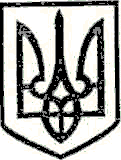 УКРАЇНАМАРКІВСЬКА РАЙОННА ДЕРЖАВНА АДМІНІСТРАЦІЯЛУГАНСЬКОЇ ОБЛАСТІР О З П О Р Я Д Ж Е Н Н Яголови районної державної адміністрації«12» вересня 2018 р.                           Марківка                                              № 262Про надання дозволу на розробку технічної документації із землеустрою щодо встановлення (відновлення) в натурі (на місцевості) меж земельних ділянок (рілля) паї № 222, № 468 (відумерла спадщина) територіальній громаді Сичанської сільської радиКеруючись ст. ст. 19, 119 Конституції України, Законом України «Про порядок виділення в натурі (на місцевості) земельних ділянок власникам земельних часток (паїв)», ст. 1277 Цивільного кодексу України, ст. ст. 21, 41 Закону України «Про місцеві державні адміністрації», Законом України «Про землеустрій», розглянувши клопотання голови Сичанської сільської ради     В.П. Криуленка про надання дозволу на розробку технічної документації із землеустрою щодо встановлення (відновлення) в натурі (на місцевості) меж земельних ділянок (рілля) (відумерла спадщина) територіальній громаді Сичанської сільської ради, рішенням Марківського районного суду від 11.06.2018 № 417/5616/18 про визнання спадщини на земельну ділянку відумерлою, яка відкрилася після смерті громадянина М… у вигляді права на земельну частку (пай) площею 4,9049 умовних кадастрових га, яка знаходиться на території Сичанської сільської ради Марківського району Луганської області та належала померлій особі на підставі Державного Акту на право власності на землю серії ІV-ЛГ №000313 від 16.12.2002 та рішенням Марківського районного суду від 01.03.2018 № 417/5164/18 про визнання спадщини на земельну ділянку відумерлою, яка відкрилася після смерті громадянки К… у вигляді права на земельну частку (пай) площею 4,8453 умовних кадастрових га, яка знаходиться на території Сичанської сільської ради Марківського району Луганської області та належала померлій особі на підставі Державного Акту на право власності на землю серії ІV-ЛГ № 076092 від 16.12.2002:1. Надати дозвіл на розробку технічних документацій із землеустрою щодо встановлення (відновлення) в натурі (на місцевості) меж земельних ділянок (відумерла спадщина) територіальній громаді Сичанської сільської ради пай № 222 площею 4,9049 умовних кадастрових гектарів та пай № 468 площею 4,8453 умовних кадастрових гектарів.		2. Рекомендувати територіальній громаді Сичанської сільської ради замовити в землевпорядній організації, яка має ліцензію на проведення землевпорядних робіт, розробити технічну документацію із землеустрою щодо встановлення меж земельних ділянок (відумерла спадщина).		3. Територіальній громаді Сичанської сільської ради подати технічну документації із землеустрою щодо встановлення меж земельних ділянок на місцевості (відумерла спадщина) для розгляду та затвердження у встановленому законодавством порядку.   Голова районної державної адміністрації			                             І. А. Дзюба